Младшая группа «Гномики»Воспитатель: Палий М.Д.Тема: «Ты куда, листок? Постой!»(Коллективная работа. Декоративно-прикладное искусство. пластилинография + аппликация)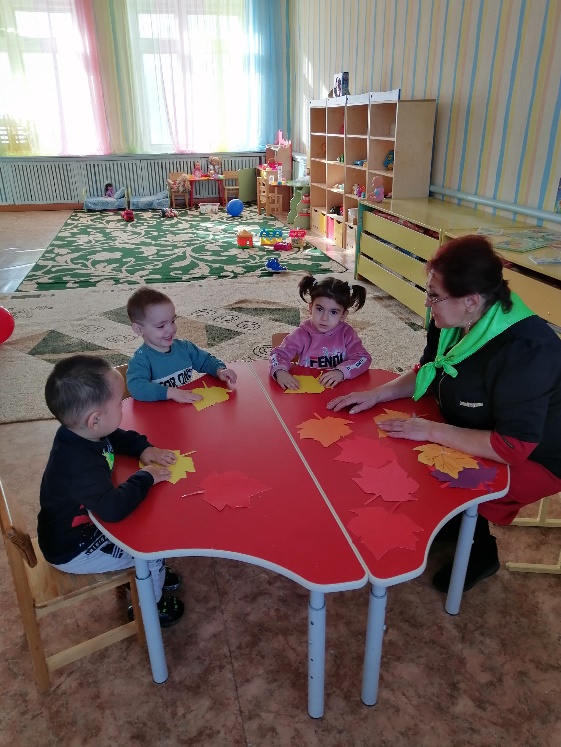 Цель: Формирование работы с пластилином. Наклеиванием деталей. Приобщать детей к искусству.Задачи: Освоение новых приемов лепки- (раскатывание, надавливание, размазывание). В аппликации: учить наносить клей, прикладывать предмет клеевой стороной на лист, прижимая салфеткой. Обучение-- ориентироваться на листе бумаги; развитие мелкой моторики рук; ознакомление с окружающим миром.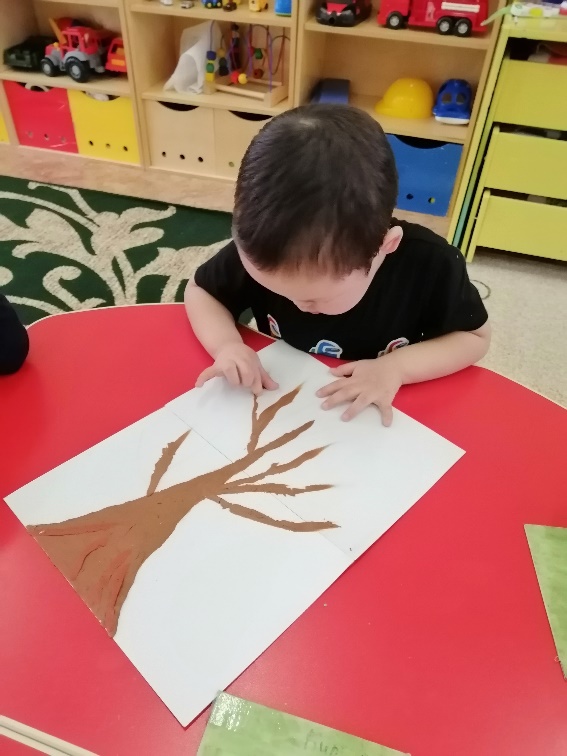 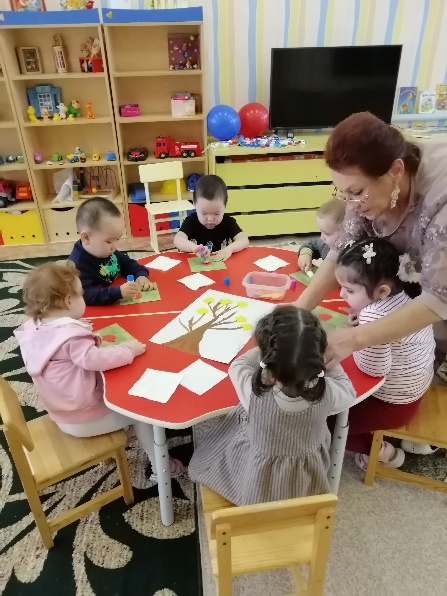 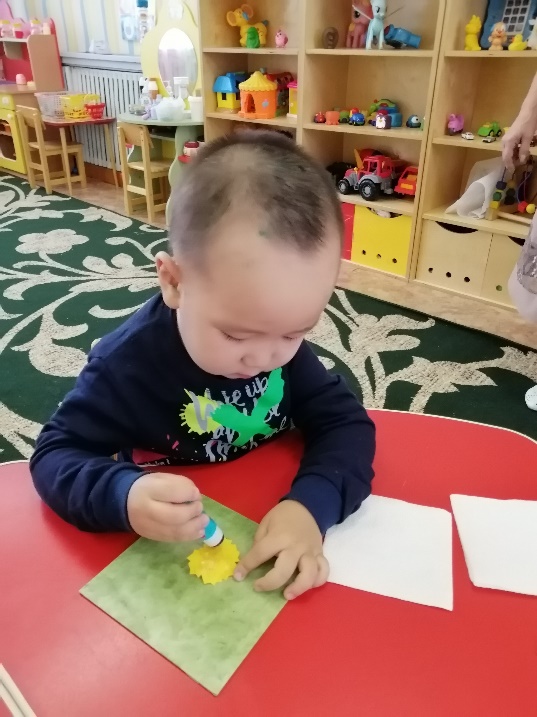 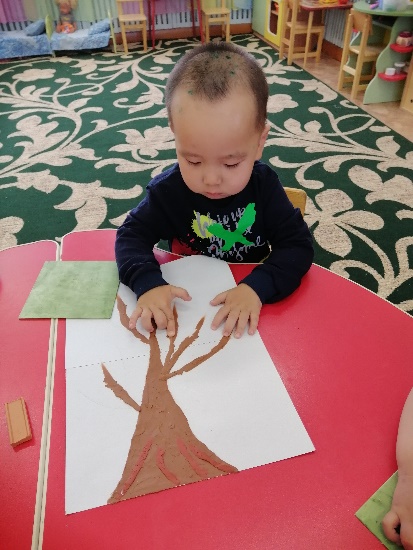 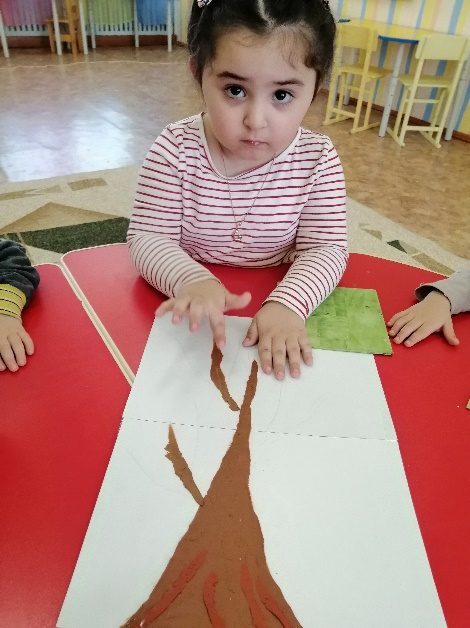 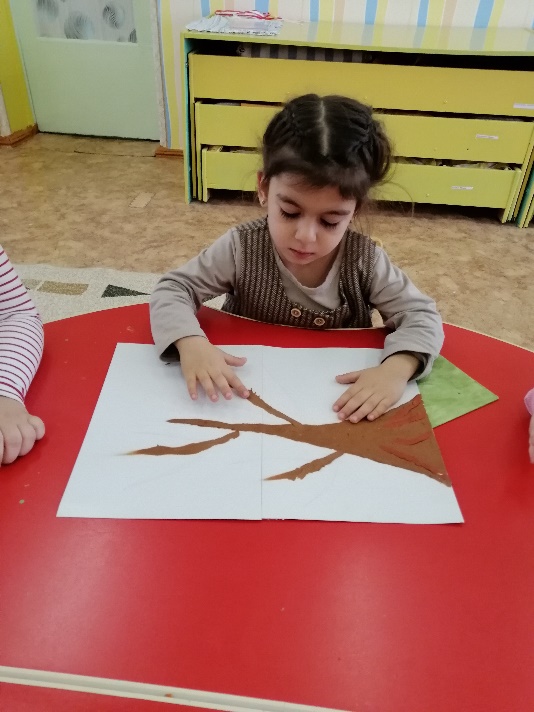 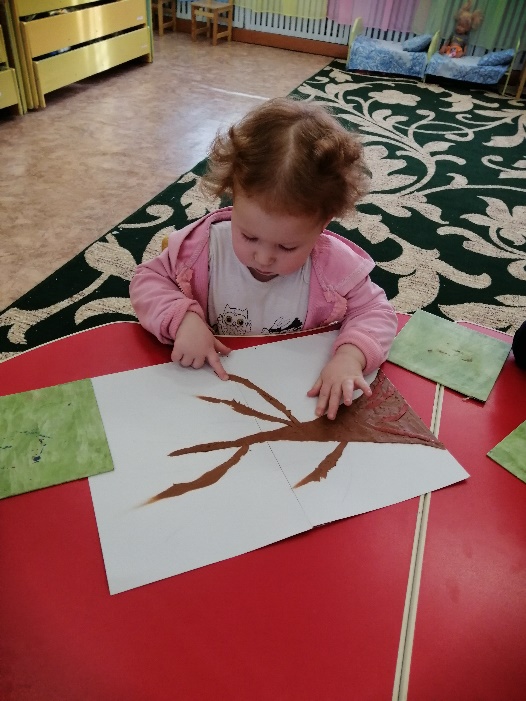 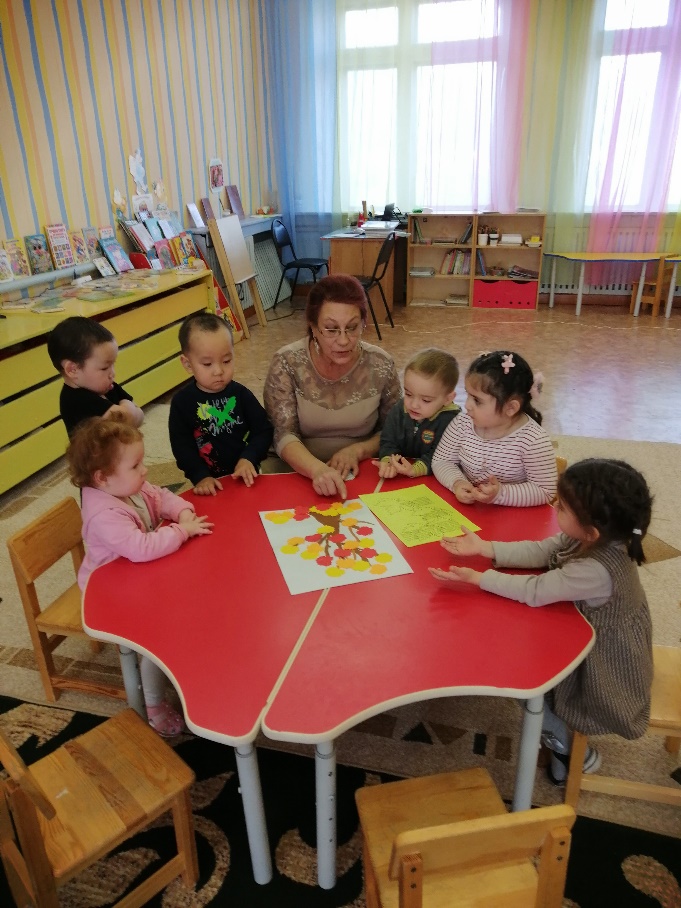 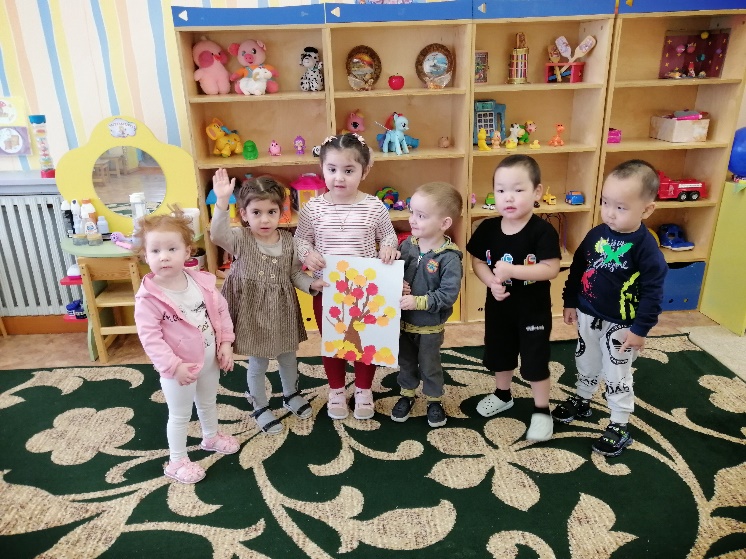 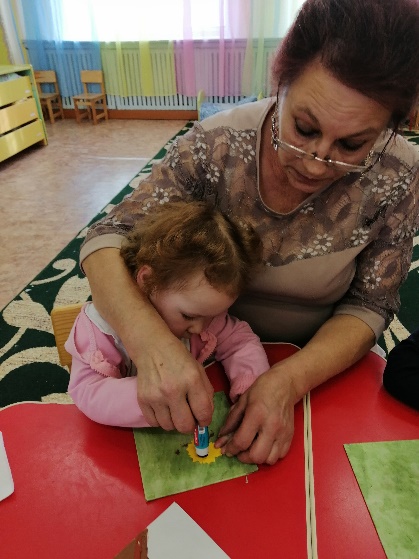 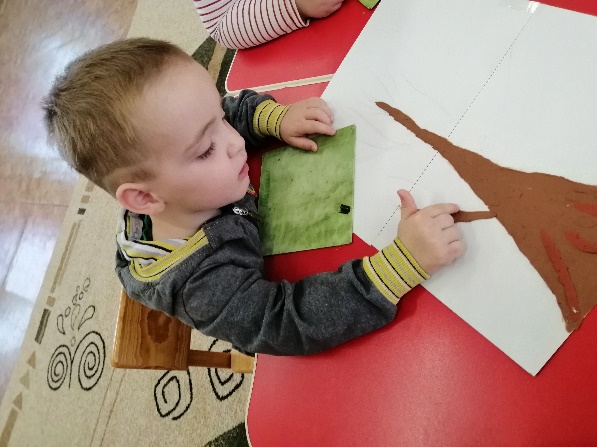 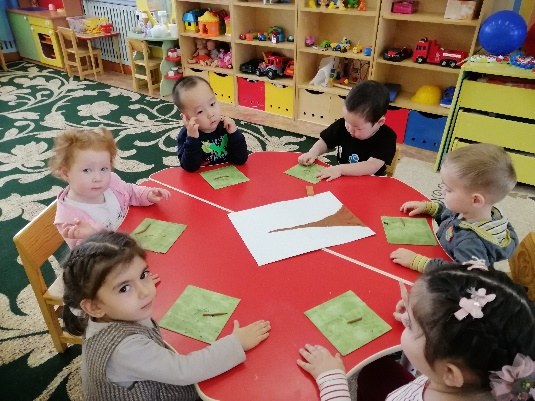 